Circ.716	rev 7		                                                                 Pesaro,30/06/2023Ai DocentiAgli Alunni e rispettive FamiglieAl Personale A.T.A.Al DSGAOGGETTO:  Calendario delle prove per verifica dei giudizi sospesi ISTITUTO TECNICO E PROFESSIONALE      Calendario degli esami integrativi e di idoneita’.Si allegano i calendari in oggetto. Fino a mercoledi 31 AGOSTO   si prega di controllare eventuali sopraggiunte variazioni rispetto alla versione  ora pubblicata.Nelle tabelle del calendario degli esami le colonne relative alle aule assegnate e alle eventuali sovrapposizioni saranno consultabili a scuola nei giorni d’esame.Il calendario formulato non esclude ulteriori utilizzazioni dei docenti. Pubblicazione esiti:  Venerdì 08 Settembre                                                                          Il Dirigente Scolastico                                                                             Riccardo RossiniCALENDARIO DEGLI ESAMI PER LA DEFINIZIONE DEL GIUDIZIO DI PROMOZIONE E INTEGRATIVI              A.S.        2023/24con ASSISTENZALUNEDI’4 Settembre 2023Martedì 5 Settembre 2023Mercoledì 6 Settembre 2023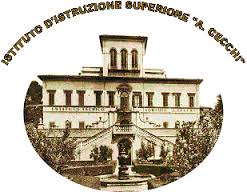 Ministero dell’Istruzione, dell’Università e della RicercaISTITUTO DI ISTRUZIONE SUPERIORE “A. CECCHI”Istituto Tecnico per l’Agraria, l’Agroalimentare e l’Agroindustria - PSTA01301DIstituto Professionale dei Servizi per l’Agricoltura e lo Sviluppo Rurale - PSRA01301NConvitto annesso - PSVC02000AVia Caprile, 1 61121 Pesaro – tel. 0721 21440   fax  0721 23207Cod. MIUR: PSIS01300N  -  Cod. Fiscale: 92024280411peo: segreteria@iiscecchi.gov.it  peo: psis01300n@istruzione.itpec:  psis01300n@pec.istruzione.it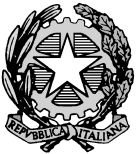 Orario (ora termineIndicativa)materiaProvaS/O/PClassi ( n° alunni)Tot.  alunniDocente della disciplinaDocente/i assistente/iAULA8.00-11.00LAB.TECNOLOGICIOESAMI INTEGRATIVI7PIERSANTINIFASTIGIAULA ROTARY08.00 –10.00MATEMATICAS1AT(3)+ 2AT(3)+2FT(3) 10RAMPULLAAMAGLIANIAVORIO08.00-10.00MATEMATICAS1BT(3)+3ET(3)+4ET(5)11MASINIBELLUCCICELESTE08.00 –10.00MATEMATICAS1CT (13)+ 2CT(5)+4CT(3)21BARTOLUCCI A.M.BETTACCHIROSSA08.00 –10.00MATEMATICAS1DT(7+ 1 IDONEITÀ) +4DT(5)13DEL BENECAMBRINIFUXIA08.00 –10.00MATEMATICAS2DT(2) +2ET(3)+3AT(2)7BARTOLUCCI ILENIACANESTRARIGRIGIA08.00 –10.00MATEMATICAS2BT(3)+4BT(2)5MENCARINICECCHINI G.ROSA8.00-10.00MATEMATICAS4AT(1)1GIANNONICIUFFREDALILLA08.00 –10.00MATEMATICAS2AP(3)+2BP(1)+2CP(4)+3BP(1)+3CP(1)+3DP(2)+4AP(1)13SIDOTI CRISTINARICCI F.BIANCA10.30-12.30T.P.AS+O3AT(4)+3CT(1)+3FT(3 )+4AT(2)1OALBERTINI (PIU’ALUNNI DI MORRI solo orale)GERBINO ARANCIONE10.30-13.00T.P.A.S+O3DT(7)+3ET(4)+4ET(2)13BARULLIRITUCCI H1CHIMICA8.00-10.00GESTIONE E VALORIZZAZIONE DELLE ATTIVITA’ PRODUTTIVE E SVILUPPO DEL TERRITORIO E SOCIOLOGIA RURALES/O3AP(1)+(4)ESAMI INTEGRATIVI5MANNI(SOST.TANFERNA) AVANZOLINIBLU10.00-12.00SC.I. (FISICA)O+P1AT( 2) 2AT(1)4MORBIDIBELLUCCICELESTE10.00 12.00SC.I. (FISICA)O+P1BT(1)1MENCARINICECCHINIG.ROSA12.30-13.00ED FISICA O1 IDONEITA’1MONTACCINIBELLUCCICELESTE10.00 12.00SC.I. (FISICA)O+P1CT(9)9BARTOLUCCI ANNA MARIACAMPANELLIROSSA10.00-12.00SC.I. (FISICA)O+P1DT(5) +1 IDONEITÀ)6DEL BENE PICCIOLIFUXIA10.00-12.00SCIENZE INTEGRATE(FISICA/CHIMICA/BIOL)S/O2AP(4)4LUCHEUGUCCIONIGIALLA10.00-11.00SCIENZE INTEGRATE(FISICA//BIOLS/O2BP(2)2BOZZASCALBICICLAMINO10.30-13.30AGRONOMIA SOSTENIBILE,BIOLOGICAS/O3AP(1)+3CP(1)+(4)ESAMI INTEGRATIVI 6    TALEVIFRESSOIAAZZURRA8.00-9.30BIOTECNOLOGIE AGRARIES/O3DT(1)1DE ANGELISRITUCCILAB.SCIENZE14.00-16.00ECOPEDOLOGIAS/O2AP(1)+(4)ESAMI INTEGRATIVI5TALEVIMONTACCINILILLA14.00-16.00ECOPEDOLOGIAO2CP(3)3SERRAZANETTIBELLAVIABIANCA16.00-18.00TECNOLOGIE DELL’INFORMAZ. E DELLA COMUNICAZIONEO/P1AT(1)+(1DT1 IDONEITÀ) +2AP(3)+2CP(3)8BIANCHINIRINDONELAB.INFORMATICA14.00-17.00ECONOMIA ,ESTIMO E MARKETINGS+O4AT(2)+4DT(4)6FILANTIMONTACCINIAZZURRA14.00-16.00ECONOMIA,ESTIMO E MARKETINGS+O4BT(3)3RAFFAELLISEBASTIANELLICELESTE14.00-15.30INGLESES+O2CT(1)1LUPPIPIZZORNOVIOLA14.00-16.30INGLESES+O1AT(1)+1DT(2 +1 IDONEITÀ) +3AT(3)7BRIGIDIVALERIARANCIONE10.00-12.00INGLESES+O2CP(2)+3CP(3)5GENOVESEPROCACCIOVIOLA14.00-16.00INGLESES+O3DT(4)   4 TEMPERELLIBAIOCCHIROSSA10.00-12.00INGLESES+O4AP(1)+1MONTALIMARCOLINIH3 CHIMICAOrario( ora termineIndicativa)materiaProvaS/O/PClassi ( n° alunni)Tot.  alunniDocente della disciplinaDocente/i assistente/iAULA8.00-8.20DIRITTO ED ECONOMIAO1DT1 IDONEITÀ1SARRAPESCEBIBLIOTECA8.20-10.00DIRITTO ED ECONOMIAO1AT(2+ESAMI INTEGRATIVI(4)6PESCESARRABIBLIOTECA8.00-12.00TECNICHE E RAPPRESENTAZIONI GRAFICHES+O2CT(1)+2DT(4)+2FT(1)+ESAMI INTEGRATIVI(4)(1DT 1 IDONEITA’)11CAMBONIFABBRIVIOLA8.00-12.00GENIO RURALES+O4ET(3)11CAMBONIFABBRIVIOLA8.00-10.30GENIO RURALE S+O3DT(5)+4DT(4)9CERAMICOLIFILIPPETTICICLAMINO            8.00-10.00GENIO RURALES+O3AT(1)+3FT(1)+4C(1)3LAZZARIGERBINOAZZURRA08.00-8.30STORIAO3CP(1)1ROMAGNOLISANSONEAVORIO11.00 – 11.30STORIAO1AT(1)2DEL GRANDEPELLEGRINIAVORIO10.00 – 11.30STORIA     O1BT(1)1       PANARONILIUTIBLU8.00-10.00LINGUA E LETTERATURA ITALIANAS/O2BT(1)+4C(1)2       PANARONILIUTIBLU8.00-10.00LINGUA E LETTERATURA ITALIANAS/O1DT 1 IDONEITA’)1       BLASIPELLEGRINIBLU11.00-12.00STORIAO1DT(1+1 IDONEITA’)+3ET(1)3BLASISANSONEROSA11.00-11.30STORIAO2DT(1)1FUCILIPALEANIFUXIA8.00-10.00 LINGUA E LETTERATURA ITALIANA S3AP(3)+3DT(2)5FUCILIPALEANIFUXIA10.30-12.00PRODUZIONI VEGETALIS+O3AT(1)1       PIERINIAGUZZICELESTE10.30.-11.30PRODUZIONI VEGETALIO3DT(1)2LANZACORLIANO’LAB.SCIENZE10.30.-11.30SCIENZE E TECNOLOGIE APPLICATEO2DT(1)+ESAME INTEGRATIVO(1)2LANZACORLIANO’LAB.SCIENZE1200-12.30SCIENZE DELLA TERRA E BIOLOGIA01DT(1+1 IDONEITA’)1BEDOSTICORLIANO’LAB.SCIENZE1100-12.00SCIENZE DELLA TERRA E BIOLOGIA01AT(1)+2DT(1)2DE ANGELISCORLIANO’LAB.SCIENZE08.00-10.00ECONOMIA AGRARIA E LEGISLAZIONE S+O3CP(1)+3DP(2)+4AP(1)+4BP(3)+4DP(1)8SERAFINISTRANIERILILLA08.00-10.00TECNICHE DELLE PRODUZIONI VEGETALI E ZOOTECNICHES/O3AP(3)+3BP(1)+4BP(1)5FULGENZIRENGAGRIGIA10.00-12.00AGRONOMIA DEL TERRITORIO AGRARIO E FORESTALES/O4AP(2)+4BP(1)3FULGENZIRENGAGRIGIA10.00-12.00AGRONOMIA DEL TERRITORIO AGRARIO E FORESTALEO3CP(3)+3DP(3)6SERRAZANETTIMICHELI P.ARANCIONEOrario( ora termineIndicativa)materiaProvaS/O/PClassi ( n° alunni)Tot.  alunniDocente della disciplinaDocente/i assistente/iAULA08.00-10.00TRASFORMAZIONE DEI PRODOTTIS3AT(3)3GRADILONEGUERRACICLAMINO08.00-10.00TRASFORMAZIONE DEI PRODOTTIS3CT(1)+4CT(1)2LUCHEUGOLINIBLU08.00-10.00TRASFORMAZIONEDEI PRODOTTIO3DT(1)+3FT(1)+4BT(1)+4DT(1)4MATTIOLIOLIVERIOAZZURRA08.00-10.00TRASFORMAZIONE DEI PRODOTTIO3ET(3)+4ET(2)5PERUZZINIBALDELLILILLA08.00 –10.00MATEMATICAO1AT(3)+ 2AT(3)+2FT(3)10RAMPULLAAMAGLIANIAVORIO08.00-10.00MATEMATICAO1BT(3)+3ET(3)+4ET(5)11MASINIBELLUCCICELESTE08.00 –10.00MATEMATICAO1CT (13)+ 2CT(5)+4CT(3)21BARTOLUCCI A.M.BETTACCHIROSSA08.00 –10.00MATEMATICAO1DT(6+1 IDONEITA’)+4DT(5)12DEL BENECAMBRINIFUXIA08.00 –10.00MATEMATICAO2DT(2) +2ET(3)+3AT(2)7BARTOLUCCI ILENIACANESTRARIGRIGIA08.00 –10.00MATEMATICAO2BT(3)+4BT(2)5MENCARINICECCHINI G.ROSA8.00-10.00MATEMATICAO4AT(1)1GIANNONICIUFFREDAVIOLA08.00 –10.00MATEMATICAO2AP(3)+2BP(1)+2CP(4)+3BP(1)+3CP(1)+3DP(2)+4AP(1)13SIDOTI CRISTINARICCI F.BIANCA10.30-12.30SCIENZE INTEGRATE CHIMICAS1AT(3+)+2AT(3)+1CT(4)+2CT(3)14GRADILONEGUERRACICLAMINO10.30.-12.30PRODUZIONI VEGETALIS+O4CT(1)1PANARELLOMONACOBIANCA10.30-12.30SCIENZE INTEGRATE CHIMICAO1BT(3)+2BT(4)+2ET(4)+2FT(2)13PERUZZINIBALDELLILILLA10.30-11.30SCIENZE INTEGRATE CHIMICAO1DT(2+1 IDONEITA’)+ESAMI INTEGRATIVI(1)4NUTIUGOLINIAZZURRA